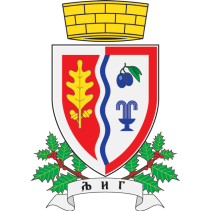 Република Србија                                                                                 КЛ-10-01/02Општина Љиг                                                                                       Датум: 27.12.2019Општинска управаОдељење за инспекцијске пословеИнспекција за заштиту животне срединеЗАШТИТА ЖИВОТНЕ СРЕДИНЕ У ИНДУСТРИЈСКИМ ОБЈЕКТИМАКОНТРОЛНА ЛИСТА:  ЗАШТИТА ОД БУКE У ЖИВОТНОЈ СРЕДИНИОбавезе за производне делатностипрема Закону о заштити од буке у животној срединиКонтролна листа се не односи на опрему из Прилога 1. Правилника о буци коју емитује опрема која се употребљава на отвореном простору (укратко разни ручни уређаји и машине које се користе у активностима које се морају вршити на отвореном).Табела А: Општи подациТабела Б: Статус правног лица, предузетникаТабела В: Законске обавезеНазив правног лица, предузетникаОпштина и место седишта Матични бројПИБ Име особе за контактТелефон и електронска адреса контакт особеНазив постројења/објектаОпштинаи место постројења/објектаДа ли је правно лице, предузетник регистрован у АПР-у ДАНЕ **Када јеодговор „НЕ“, правно лице и предузетник се сматрају нерегистрованим и надзор се врши у складу са одредбом члана 33. Закона о инспекцијском надзору*Када јеодговор „НЕ“, правно лице и предузетник се сматрају нерегистрованим и надзор се врши у складу са одредбом члана 33. Закона о инспекцијском надзоруБ) Мерења буке у животној срединиБ) Мерења буке у животној срединиБ) Мерења буке у животној срединиА1Да ли је прибављен извештај овлашћене стручне организације о мерењу буке у животној срединиДАНЕНије применљиво А2Да ли су меродавни нивои буке у дозвољеним вредностима, према резултатима из извештаја овлашћене стручне организацијеДАНЕНије применљиво А3Да ли су мерења нивоа буке из извештаја овлашћеног лица, извршена при раду свих извора буке из делатности на локацији, и при највећој емисији букеДАНЕНије применљиво А4Да ли је овлашћено лице извршило мерење буке на мерном месту на отвореном простору, у близини стамбених и јавних објеката који се налазе у зони утицаја извора буке које користи предузеће/предузетникДАНЕНије применљиво А4Да ли је овлашћено лице извршило мерење буке на мерном месту на отвореном простору, у близини стамбених и јавних објеката који се налазе у зони утицаја извора буке које користи предузеће/предузетникДАНЕНије применљиво Представници оператераПредставници оператераИнспектори за заштиту животне срединеИме и презимеРадно местоИме и презиме1.1.2. 2.3. 3.Датум инспекцијског надзора:Датум инспекцијског надзора:Датум инспекцијског надзора:Број записника, уз који се прилаже контролна листа:Број записника, уз који се прилаже контролна листа:Број записника, уз који се прилаже контролна листа: